COMUNICATO NR. 1segr23					 Trieste, 20 gennaio 2023            								 AI PARTECIPANTI AL CORSO REG. F.V.G.            								 Maestro di Base             								 AI SODALIZI DELLA REGIONE           								 AI DELEGATI TERRITORIALI DI                                                      	             	              Gorizia, Pordenone, Trieste, Udine                                                              			e p.c.     ALLA SIRI – Roma                                                                            			 Loro SediOGGETTO: corso “Maestro di Base” F.V.G. Sono ammessi a partecipare al corso tutti coloro che abbiano compiuto i 18 anni di età, o che li compiano entro il 2023. Il costo totale del corso sarà di € 130,00 (centotrenta/00), da versare a mezzo bonifico bancario intestato al C.R./F.V.G. sul c/c B.N.L.- Piazza Ponterosso 1 – Trieste IBAN IT92 P010 0502 2000 0000 0006 085 entro e non oltre venerdì 10 febbraio inviando contestualmente copia della ricevuta del bonifico dell’avvenuto pagamento ai seguenti indirizzi mail: amministrazione@fisrfvg.it  ;  presidente@fisrfvg.it N.B.- nella causale del bonifico è obbligo della specifica del cognome e nome del corsista.L’iscrizione al corso, dovrà pervenire allo scrivente Comitato entro e non oltre venerdì 31 gennaio 2023, ai seguenti indirizzi di posta elettronica: presidente@fisrfvg.it / amministrazione@fisrfvg.it  (vedi scheda allegata).Sede indirizzo corso C.O.N.I. – S.D.S.: HOTEL SONIA: Strada della Rosandra, 269 San Dorligo della Valle (TS)  -  Tel. 040 820229 Testi di riferimento consigliati: “Insegnare per allenare” e “Allenare per vincere” - SDS edizioni. Corso F.I.S.R. F.V.G. - Maestro di Base.Il Corso F.I.S.R. si svolgerà in presenza presso la pista di Pieris (GO), in via Anna Frank 15, e via piattaforma Zoom con Webinar che si terranno nelle seguenti giornate:Venerdì 10 marzo (corso webinar) ore serali.Venerdì 17 marzo (corso webinar) ore serali.Venerdì 24 marzo (corso webinar) ore serali.Data da definire (corso in presenza).Sabato 25 / Domenica 26 marzo (corso in presenza) e test finale.Il suindicato calendario per corso FI.S.R. è provvisorio ed indicativo e potrà subire variazioni a causa di gare ed impegni federali. A metà febbraio verrà definito il calendario ufficiale dettagliato.Con i migliori saluti.    La segreteria FISR/FVG				   		 Il Pres. Reg. FISR/FVGF.to Dott.ssa Roberta De Leonardis            		         		                   F.to  Maurizio Zorni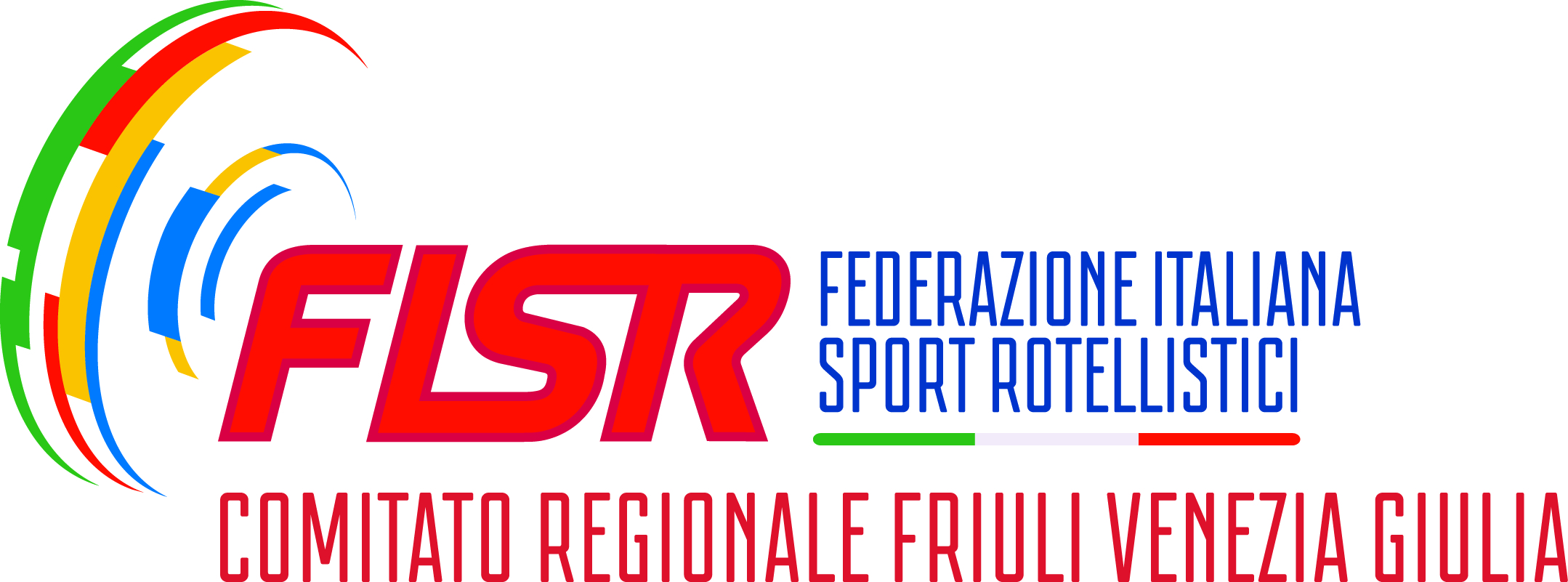 SCHEDA ISCRIZIONE UFFICIALECorso Maestro di Base – 2023(Da inviare entro e non oltre il 31.01.2023)segreteria@fisrfvg.it  - presidente@fisrfvg.itDATA: __ / __ / 2023GIORNATAdalle orealle oreMATERIEDOCENTE18/02ore 14.30ore 18.30Le competenze didattiche del tecnico sportivo.La comunicazione efficace. Aspetti cognitivi e relazionali nell’apprendimento motorio (parte 1).prof. M.Stera19/02ore 09.00ore 13.00Aspetti cognitivi e relazionali nell’apprendimento motorio (parte 2).La motivazione nelle attività sportive.prof. M.Stera25/02ore 14.30ore 18.30Le basi della prestazione e la progettazione e valutazione dell'allenamento sportivo. Sviluppo motorio e capacità coordinative.prof. T. Vidoni 26/02ore 09.00ore 13.00Sviluppo motorio e capacità coordinative. La mobilità articolare, La forza e la velocità-rapidità, La resistenza.prof. T. Vidoni04/03ore 14.30ore 18.30La didattica, l'insegnamento delle tecniche.Il processo di osservazione nello sport.prof. M.Stera05/03ore 09.00ore 13.00La mobilità articolare, La forza e la velocità-rapidità, La resistenza. TEST FINALEprof. T. VidoniCOGNOMENOMEDATA E ANNO DI NASCITALOCALITA’ INDIRIZZOMAIL CORSISTACELL.ATREZZODISCIPLINA